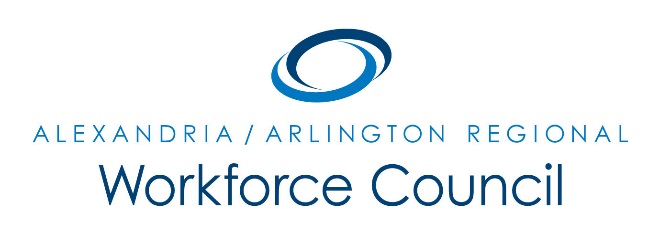 EXECUTIVE COMMITTEE MEETING AGENDANovember 17, 20178:30 am to 9:30 amWelcome Message	                                                                          Daniel GomezOne-Stop Operator Update	Alamelu DevLWDA 12 Update	David RemickReview of New Local WIOA Policy ChangesEligible Training Provider List RenewalsReview of 12/7 RWC MeetingMembership UpdateNext Steps/Adjourn                                                                                               	Daniel GomezUPCOMING EXECUTIVE COMMITTEE MEETINGSFebruary 9, 2018June 15, 20188:30 am to 9:30 amArlington County Employment Center Conference Room2100 Washington Blvd, 1st FloorArlington, VA 22204